Απαντήσεις ασκήσεων    (2ο Φυλλάδιο):Αγαπητοί μας μαθητές….Για όσοι από εσάς ασχοληθήκατε με τις ασκησούλες  σας στέλνουμε τις απαντήσεις. ώστε να λυθούν απορίες σας….ΑΣΚΗΣΗ 1:Απαντήσεις  των ερωτημάτων  :Ε =  - 3.7     ,          ΣΤ =  -3.55        ,          Ζ = -         ,         Η =        ΑΣΚΗΣΗ 2:Απαντήσεις  των ερωτημάτων  :Ε =  - 4     ,          ΣΤ =  17        ,          Ζ = - 5        ,         Η =        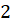 ΑΣΚΗΣΗ 3:Απαντήσεις  των ερωτημάτων  :Α =  - 1     ,          Β = 17        ,          Γ = -8    Αν έχετε απορίες ή αν θέλετε απλώς να δούμε την προσπάθειά σας επικοινωνήστε μαζί μαςΚα Γιαννακούρα Παναγιώτα :   pangiannakoura@gmail.com                              Κα Μαρίνου Μαργαρίτα:     ritamarinou2@gmail.com